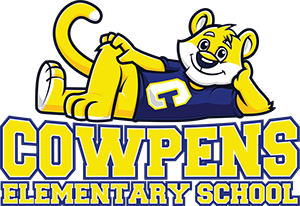 Terrific Kids March 2020Miss Richard’s 5K class: Kendra Vazquez always follows directions, tries her very best and is a friend to everybody. Miss Waddell’s 5K class: Hunter Del Pino is our terrific kid! Hunter is a great friend to everyone in his class, always does his best, and is honest and respectful. Way to go, Hunter! Miss Harper’s 5K class: Jaxon Hembree. I chose Jaxon because he is always a helper. He wants to help out his teachers anytime that he can, and he is always wanting to help his friends with their schoolwork if they have a question. He is such a buddy to his friends, helping them clean up a center and being kind. He is always trying his best in his schoolwork. We are so proud of Jaxon! Mrs. Larson’s 1st grade class: DJ Sumey is the student I have chosen to be Terrific Kid.  DJ welcomed the responsibility of helping a new student by showing him the daily routines that had been set in place in our classroom.  Even as this new student struggled to remember what to do, DJ showed patience and continuously walked this student through the process day after day.  I am proud of the patience, compassion and support that DJ extended to this new friend.  DJ is one terrific kid!Miss Thrift’s 1st grade class: Lilah Waugerman.  Lilah always works hard and is such a sweet friend to everyone in our class! Mrs. Grigg’s 1st grade class: Benjamin Hurren. Benjamin is such a helpful student, always looking for ways he can help his teacher and classmates. He always puts effort into and shows pride in his schoolwork. He works very hard to make good behavior choices, and I am very proud of him!Mrs. Epps’ 1st grade class: Houston Bridges.  Houston is hardworking and committed to doing his best every day! He comes into the classroom with a smile on his face and shows kindness to his classmates and teachers!Mrs. Lee’s 2nd grade class: Logan Keys is my Terrific Kid for the month of March for always working hard and taking pride in his work. Logan always does more than what is expected, and he is always willing to help a friend.Mrs.  Leslie’s 2nd grade class: Kenzie Mullinax is our Terrific Kid.  She has matured so much this year.   I am very proud of her hard work towards reaching her goals.  Mrs. Bridges’ 2nd grade class:  Jackson Mintz. He always does his best work on all of his assignments and is always willing to lend a helping hand. Mrs. Lester’s 2nd grade class: Brody Breeden. Brody always works hard and sets a wonderful example for his classmates. He is kind, caring, and loves learning!Mrs. Cox’s 3rd grade class:  Brandon Skates.  Brandon is a joy to have in our classroom.  He always thinks of others and is a friend to everyone.Mrs. Revels’ 3rd grade class: Felipe Paniagua Arcos. Felipe was chosen to be this month’s terrific kid for so many reasons! Felipe is always eager to learn and has an amazing attitude towards learning new things. Felipe has worked so hard during all of the change the past couple of weeks and continues to take pride in his work. Felipe is someone you can count on to always have a smile on his face and a great friend to his classmates!Mrs. Millwood’s 3rd grade class: Raylin Parris.  Raylin is very outgoing and loves to learn new things. I enjoy the conversations we have had about her dog. She is engaged and ready to learn! Way to go, Raylin! Mrs. Noblin’s 3rd grade class: Camden West.  Camden transferred to CES second semester. From the beginning he became an integral part of our classroom! Camden is kind, respectful and quick to help others. We love you Camden. Congratulations!Mrs. Lyda’s 4th grade class:  Azoriah Davis has been chosen for Terrific Kid because she is kind, respectful, and always helps others. Azoriah is such a hard worker and gives 100 % in everything she does. We are blessed to have her in our class. She brightens our room with her smile each day! Way to Go! Mrs. Fisher’s 4th grade class: Addie Duggins is my Terrific Kid for March.  She always tries her best and follows all school and classroom rules. Mrs. Condra-Bogan’s 4th grade class: Ashlyn Lindsay. Ashlyn is a kindhearted friend and is creative in the classroom and ready to do her best in all of her work! Miss Bridges’ 5th grade class: Gabriela Garza. She has such a growth mindset and is always smiling.  Gabriela comes to school every day ready to learn and try her very best.  I have never heard one negative thing from Gabriela, she is always encouraging her classmates and is always a buddy! Mrs. Taylor’s 5th grade class: Dalia Hassan is Terrific Kid of the Month for her commitment to learning and being a helpful role model to her peers and teachers.Mrs. Penland’s 5th grade class: Cali Directo is Terrific Kid this month because she always shows commitment and dedication to school and her work.Mrs. Price’s 5th grade class: Abby Case is consistently motivated and focused on her work and in engaging with tasks with her peers.  She has a positive outlook about work and is a joy to talk with.Mrs. Warren’s 5th grade class: Laurnae Bragg.  She has worked very hard and has made great improvements this 9 weeks.  I am very proud of her!